新华区农业农村和水利局行政职权运行流程图1、拖拉机和联合收割机驾驶证申领事项流程图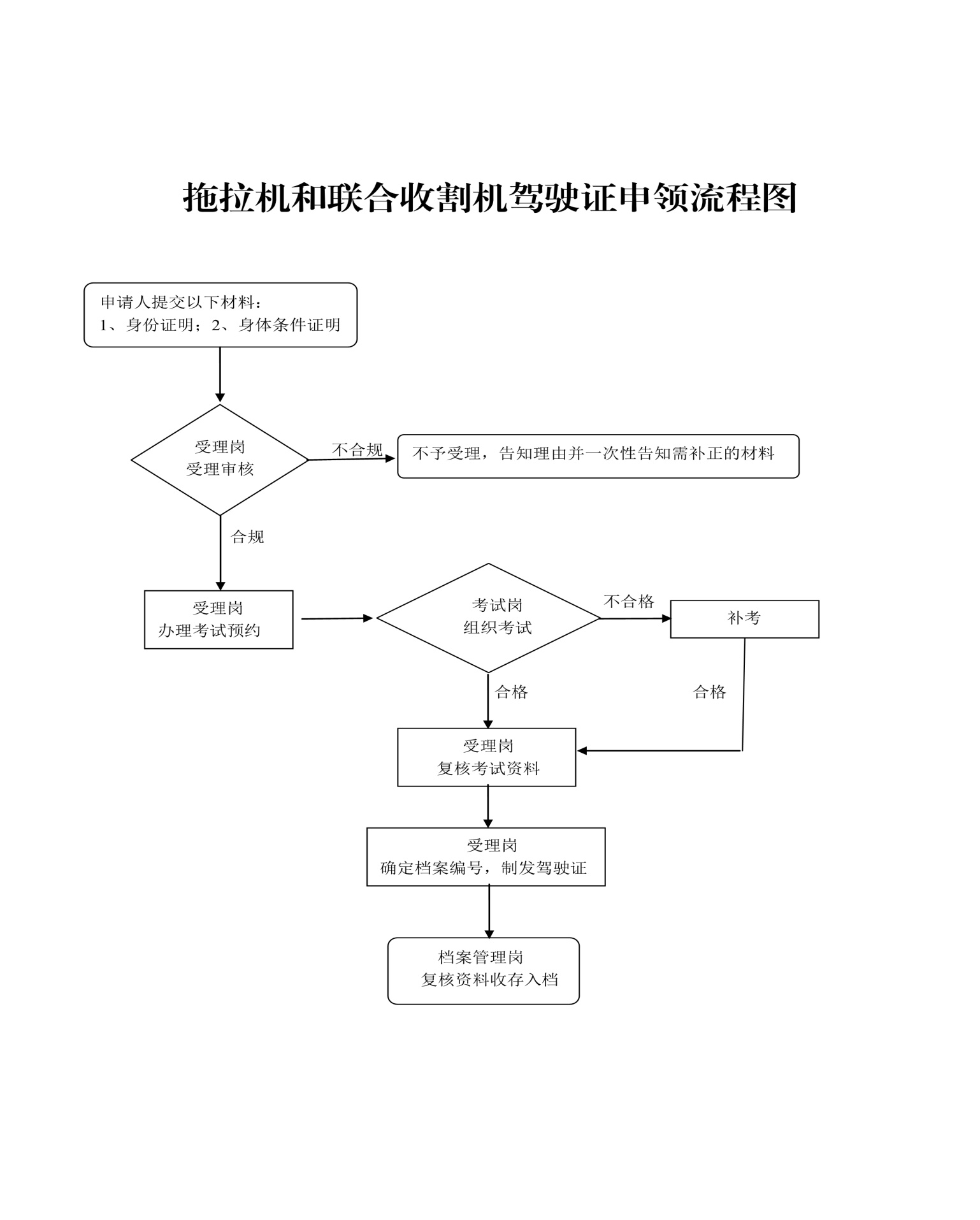 2、拖拉机和联合收割机驾驶证换领事项流程图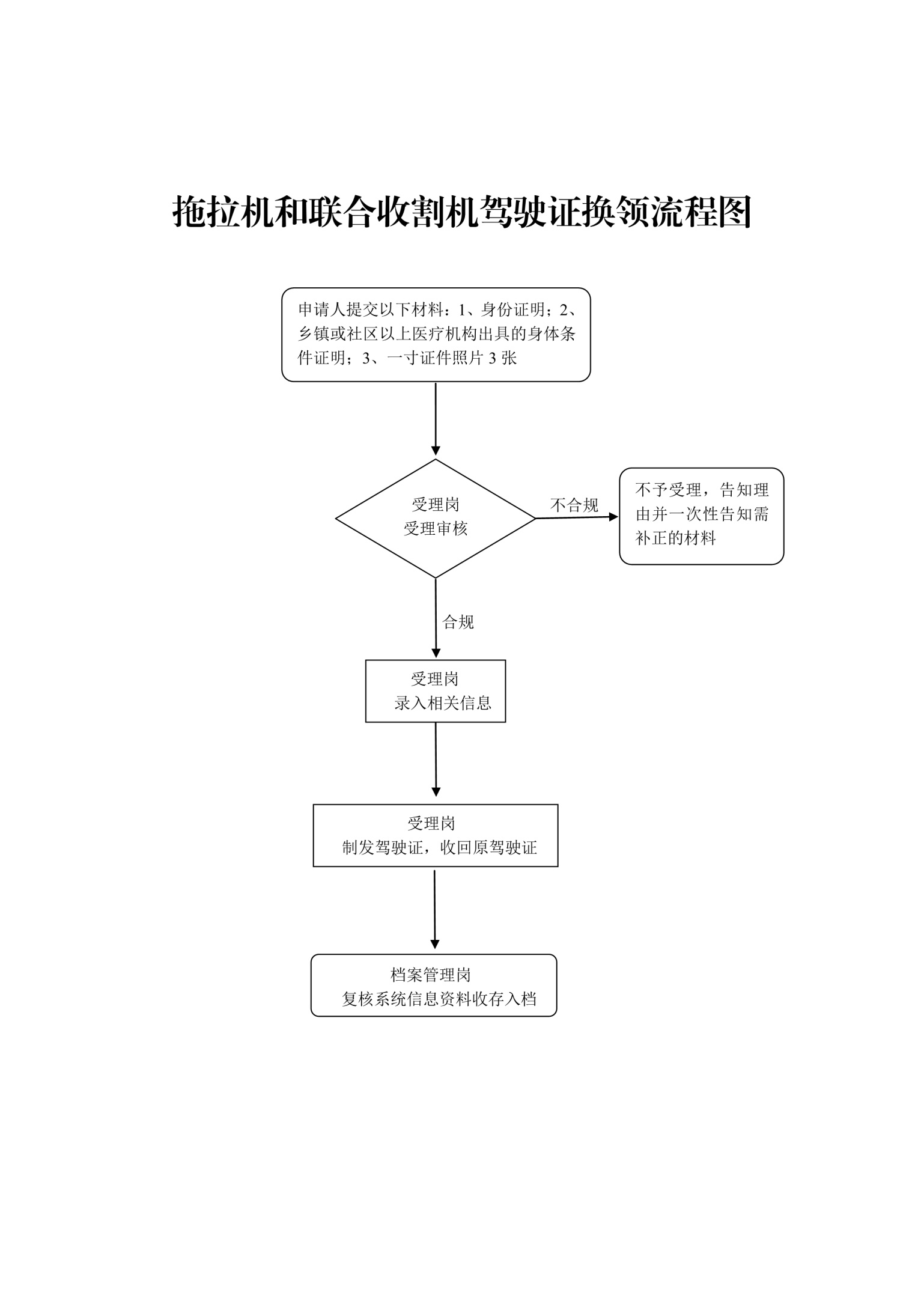 3、拖拉机和联合收割机驾驶证补领事项流程图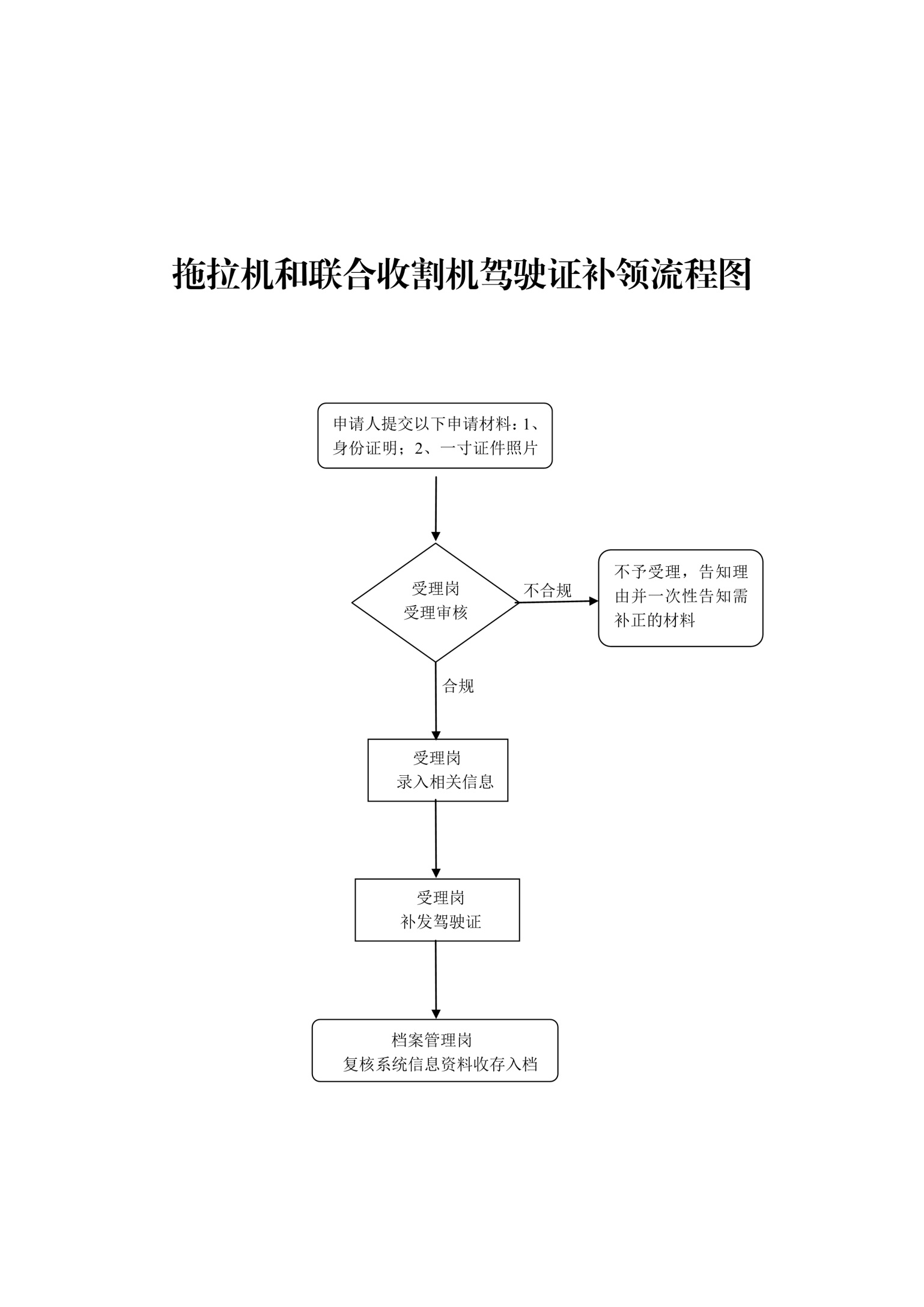 4、拖拉机和联合收割机驾驶证增驾事项流程图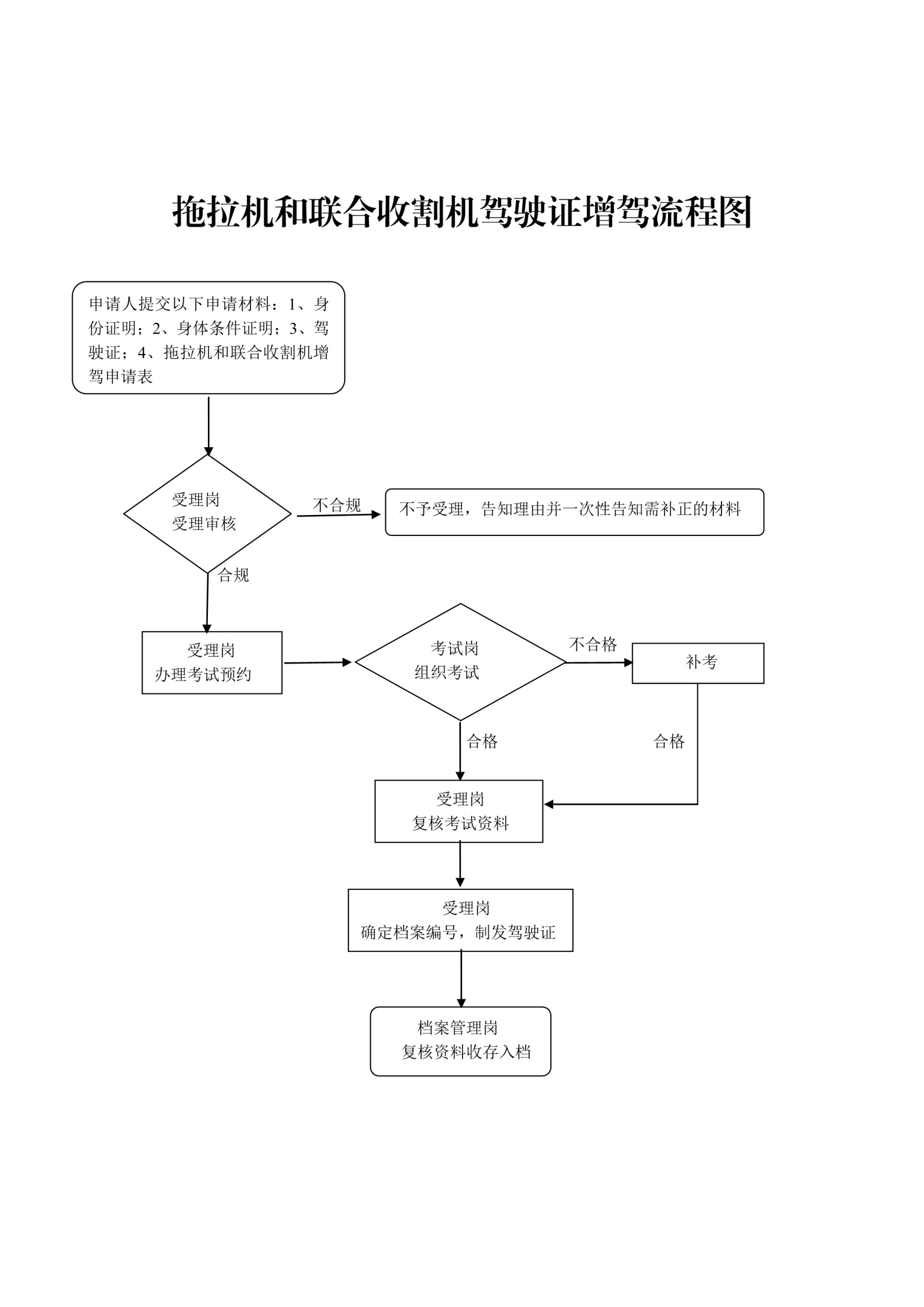 5、拖拉机和联合收割机驾驶证注销事项流程图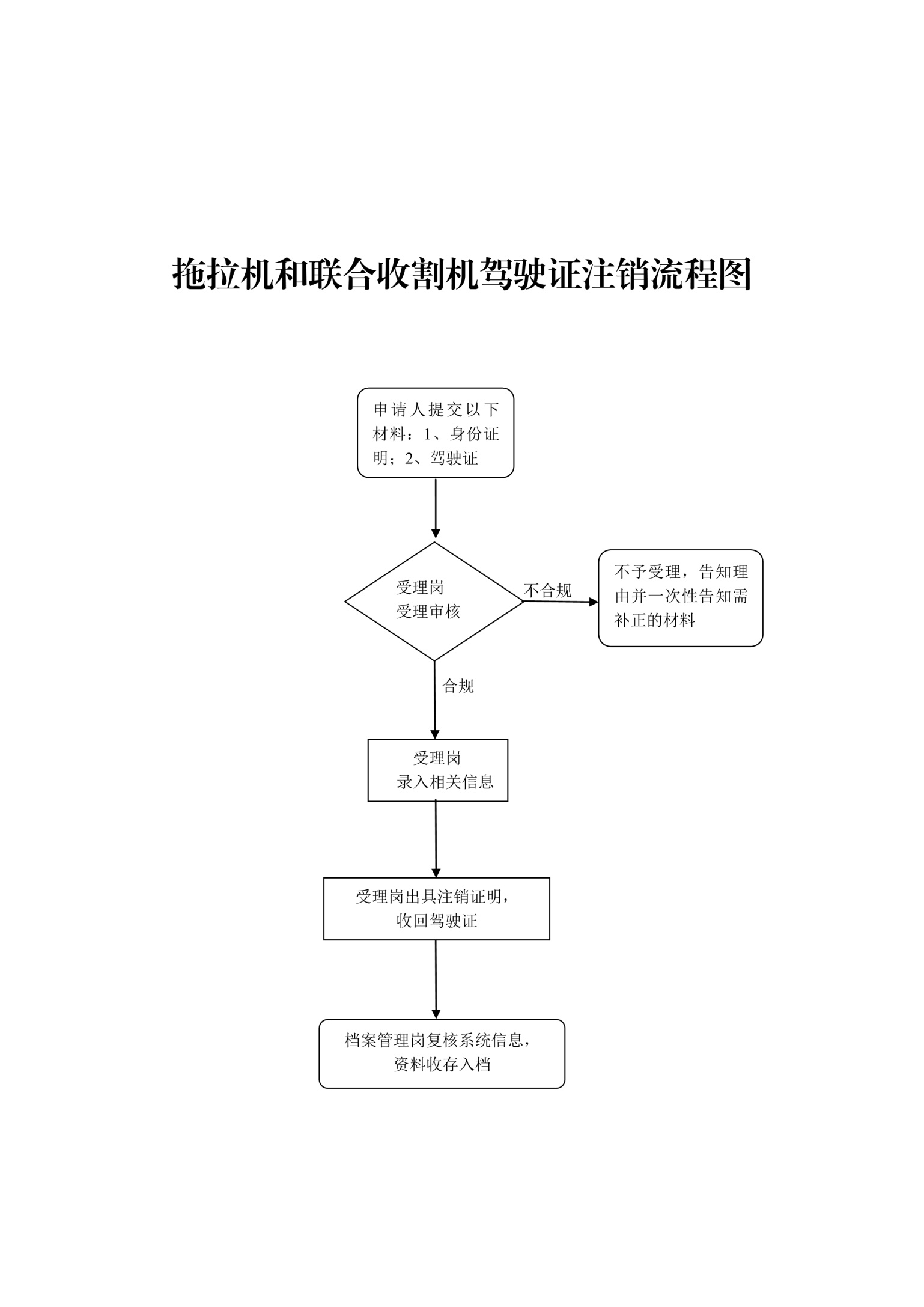 6、拖拉机和联合收割机号牌、行驶证、登记证书的换、补领事项流程图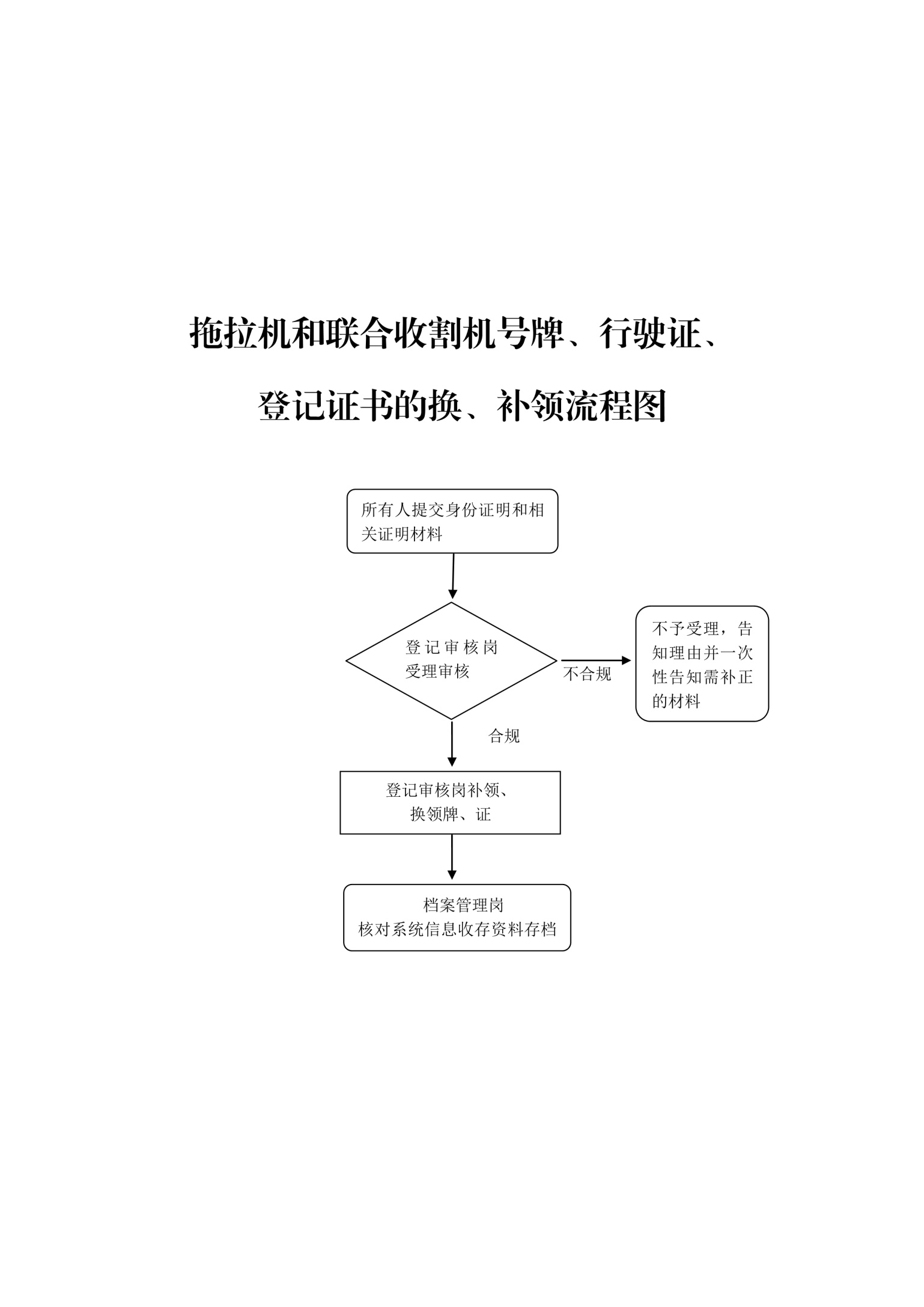 7、拖拉机和联合收割机注册登记事项流程图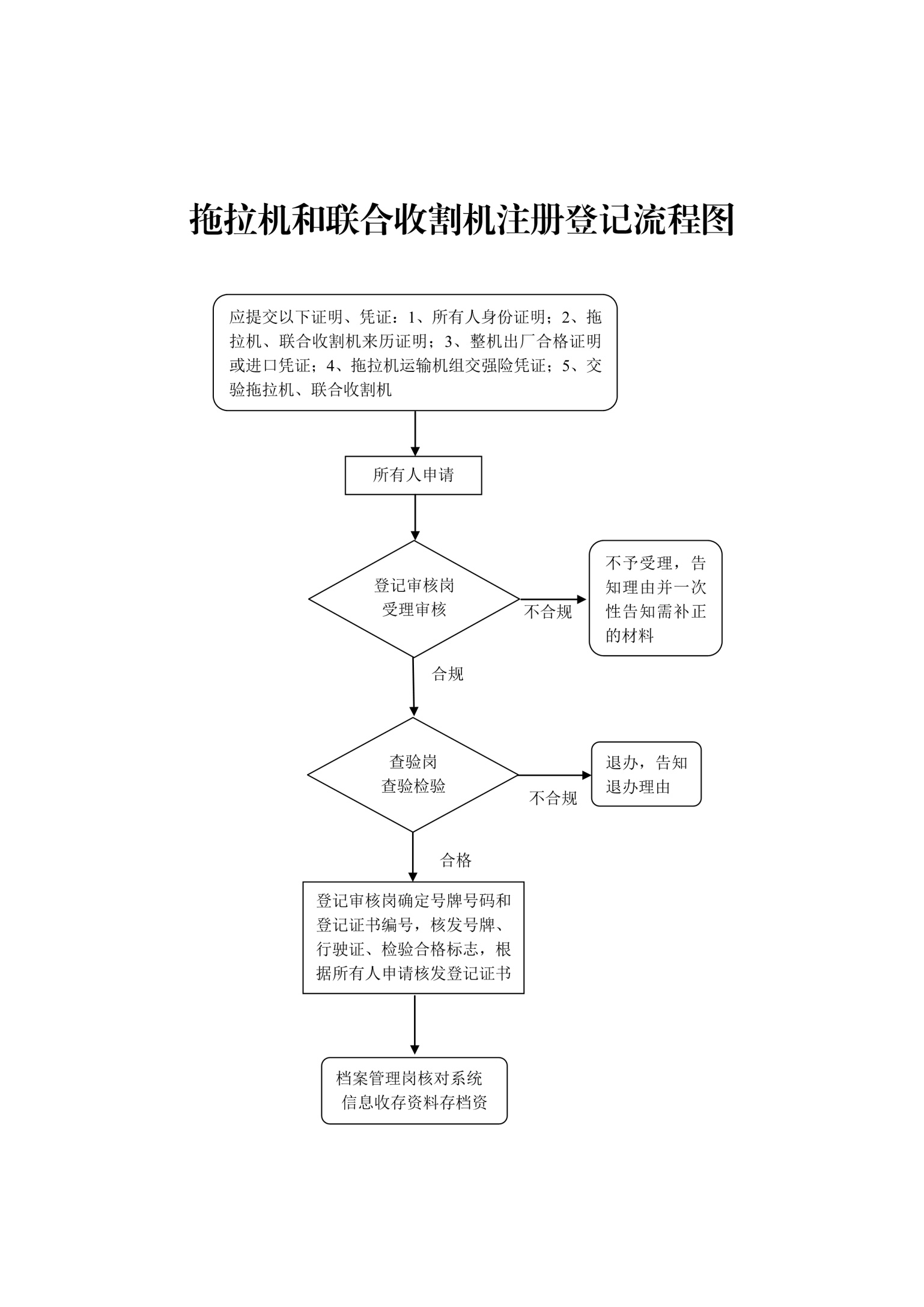 8、拖拉机和联合收割机变更登记事项流程图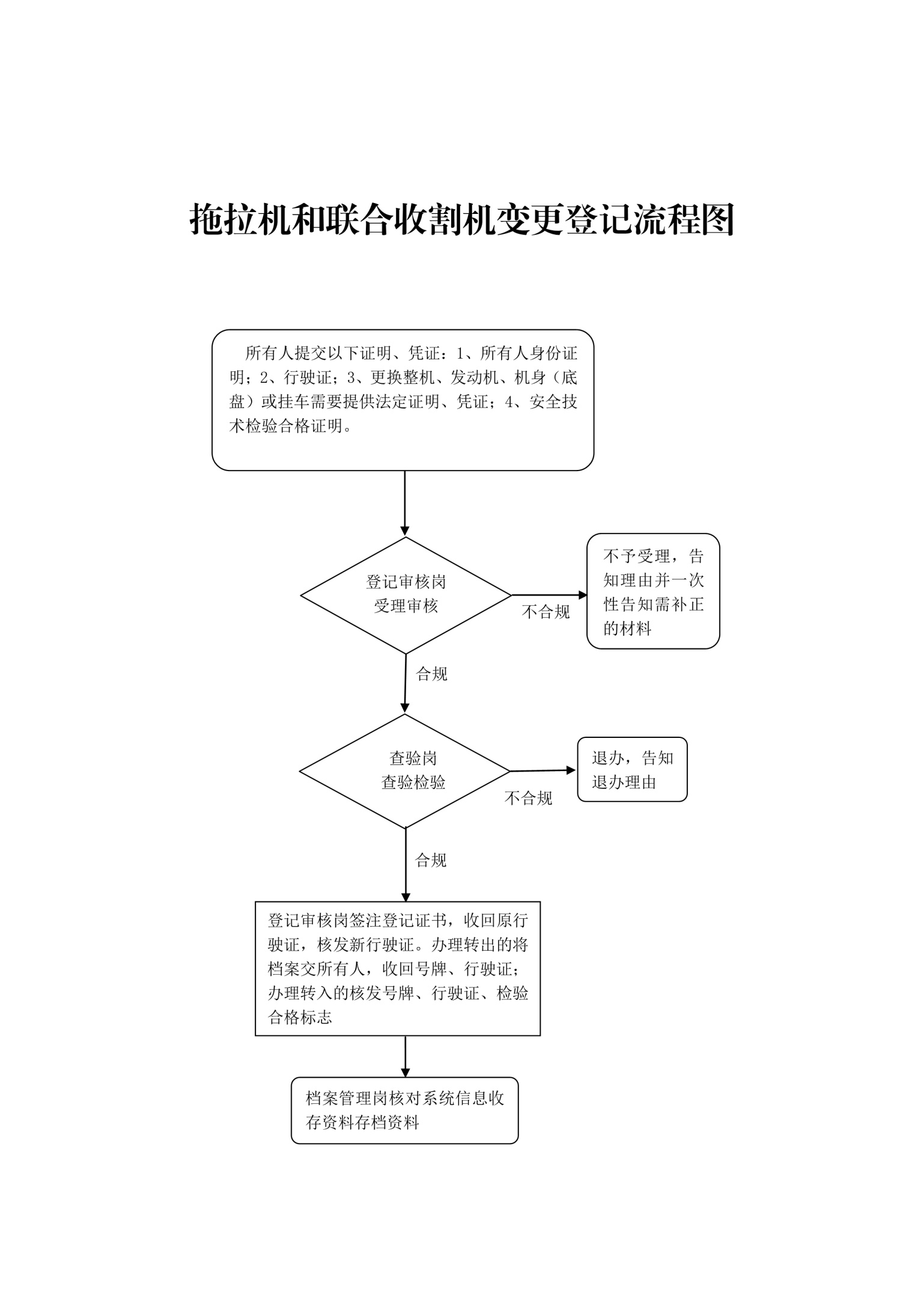 9、拖拉机和联合收割机转移登记事项流程图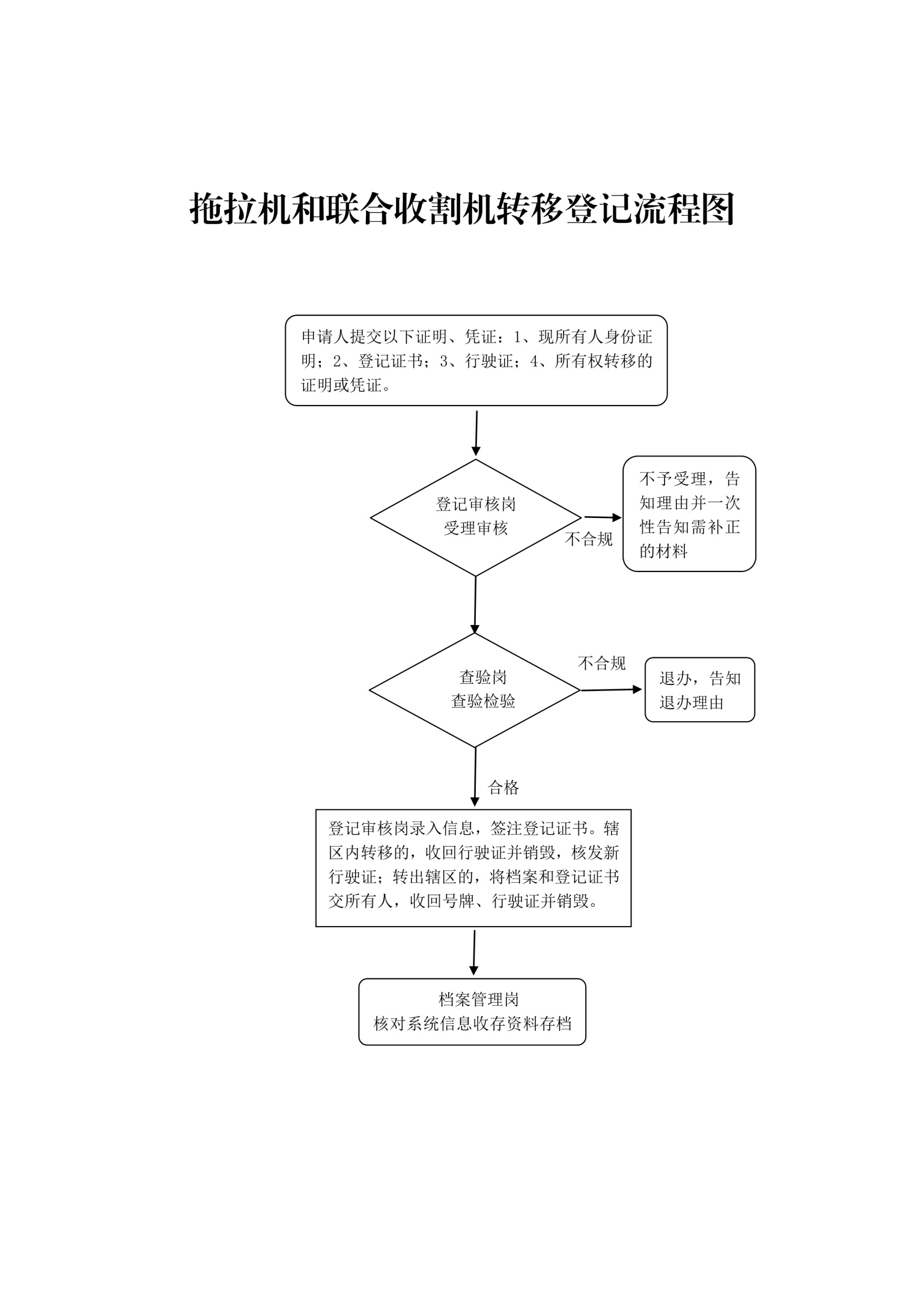 10、拖拉机和联合收割机抵押登记事项流程图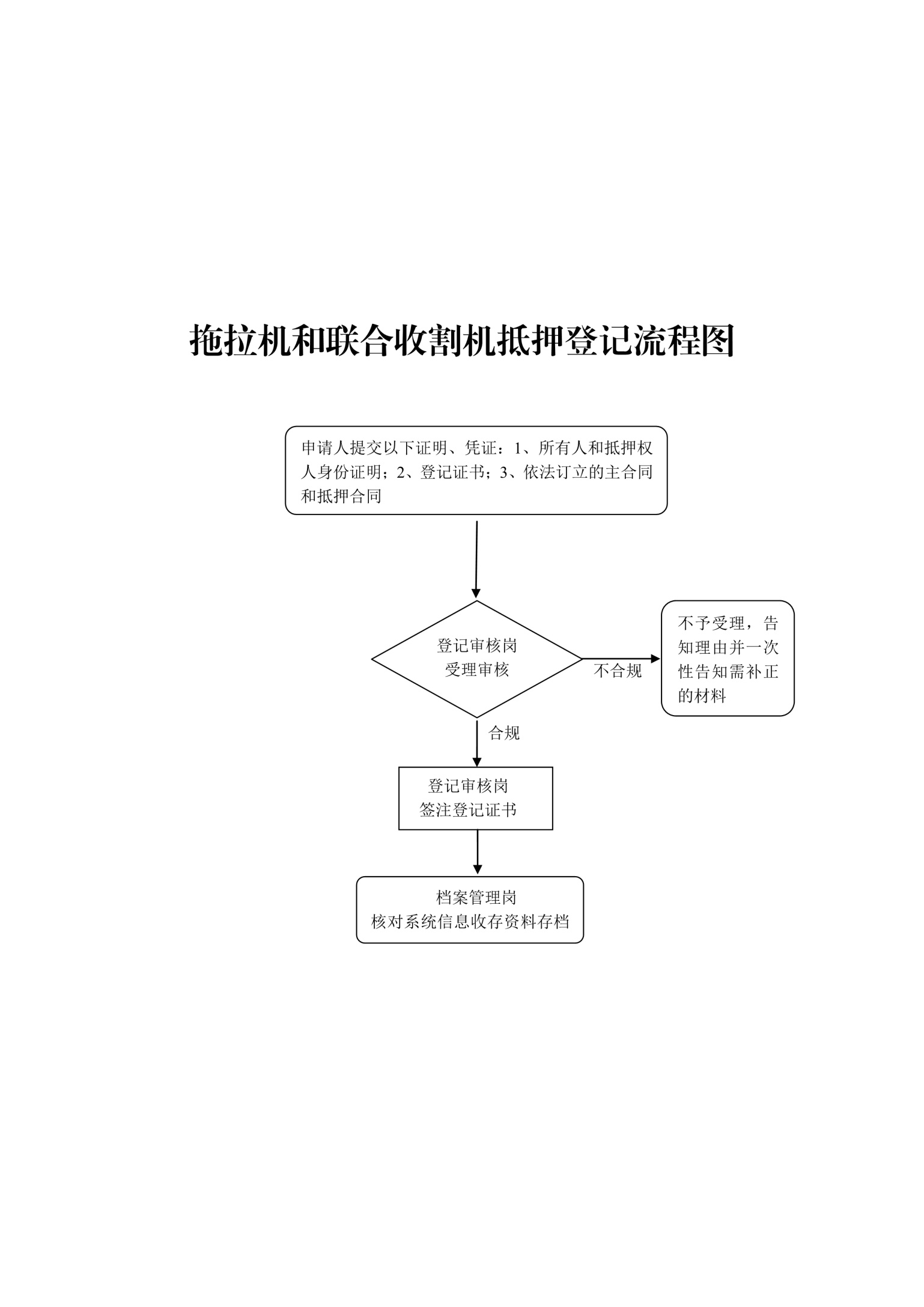 11、拖拉机和联合收割机注销登记事项流程图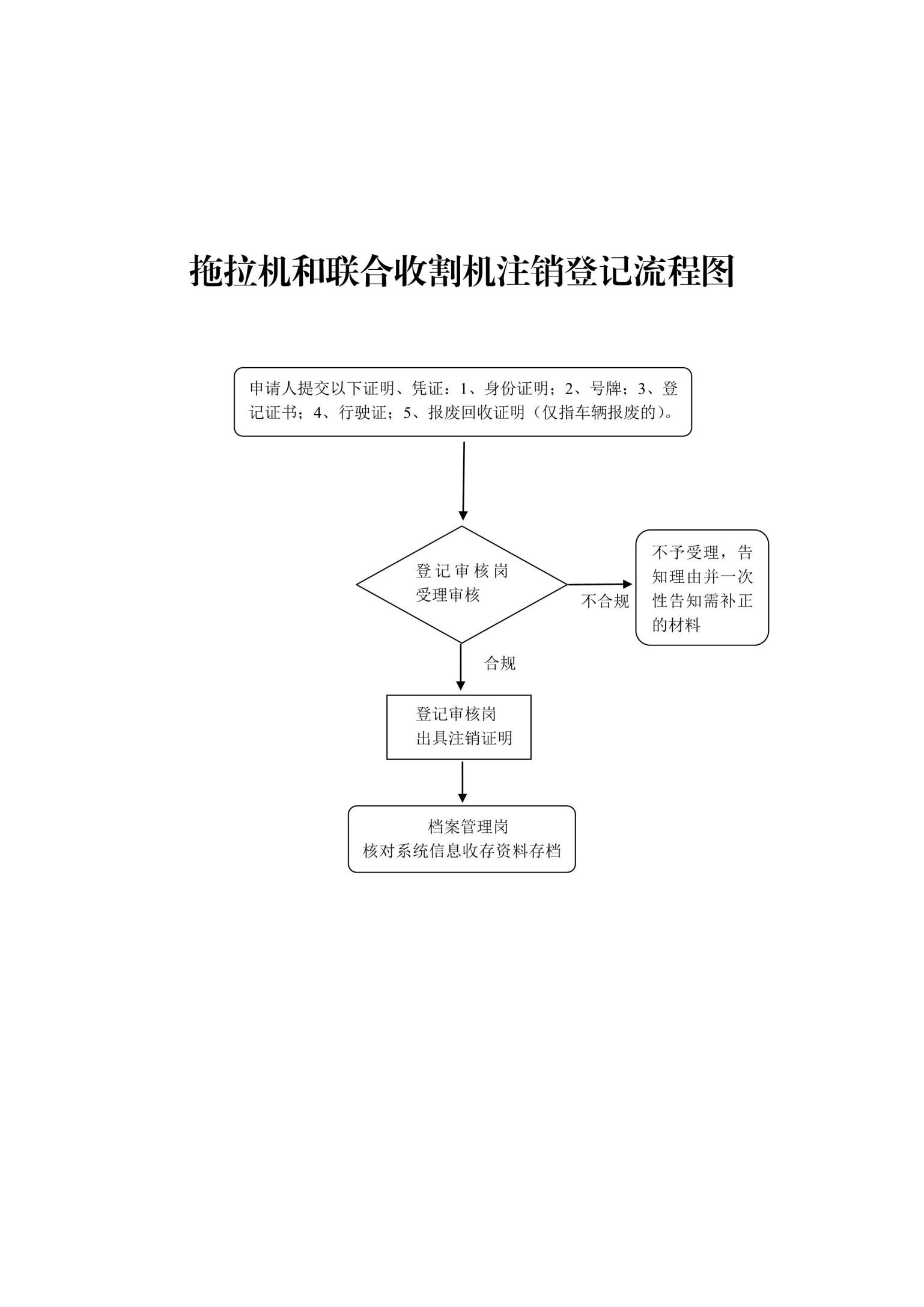 